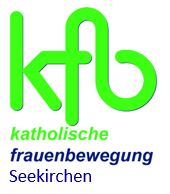 Frühlings-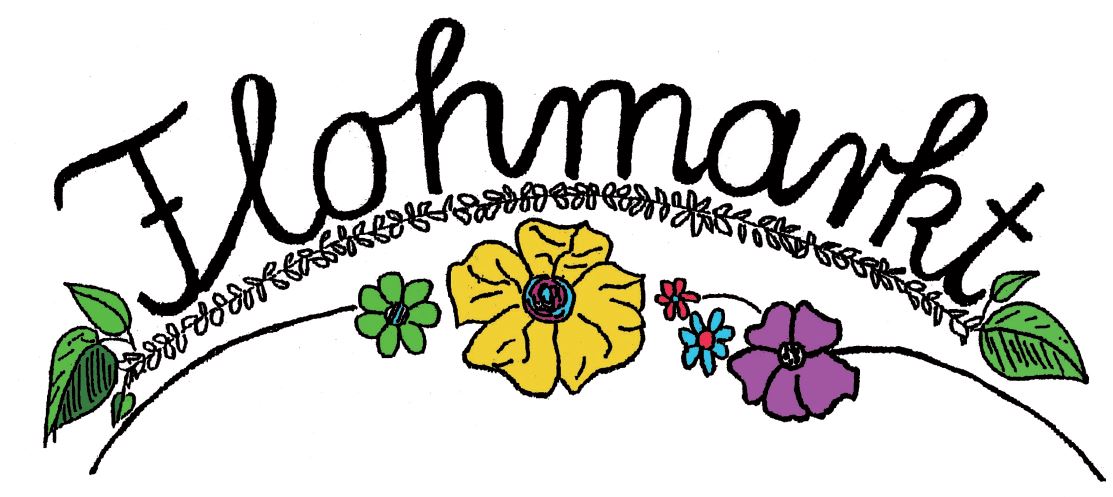 der KFB-Seekirchen Wallerseestraße 57 (ehem. Lagerhaus), Samstag, 23. März 202408.00 bis 13.00 Uhr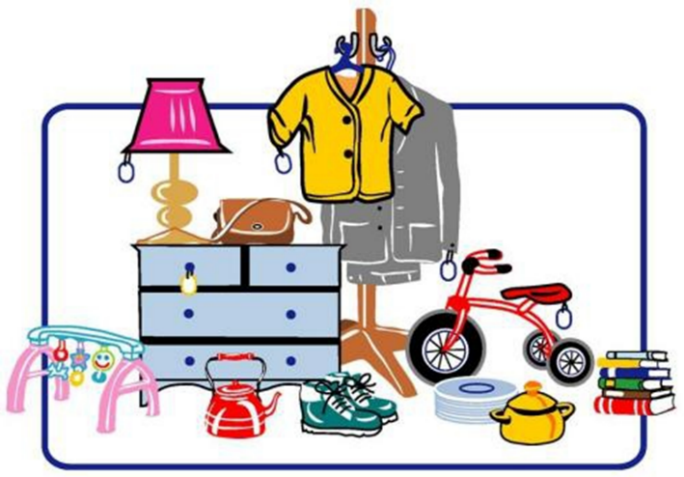 Zusätzlich erwarten Sie hausgemachte Köstlichkeiten zum Mitnehmen!Der Gesamterlös dieses Tages kommt dem ArcusHof für die Fertigstellung des Stallgebäudes zu Gute.  Der ArcusHof in Neumarkt ist ein Beschäftigungsangebot für Menschen mit leichter geistiger und körperlicher Beeinträchtigung.Info: 06645686200